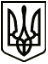 УкраїнаМЕНСЬКА МІСЬКА РАДАЧернігівська областьВИКОНАВЧИЙ КОМІТЕТПРОЄКТ  РІШЕННЯ25 червня 2021 року                        м. Мена                           №Про затвердження основних заходів, що становлять зміст соціальної послугиЗ метою визначення змісту, обсягів, умов та порядку надання соціальних послуг відділеннями КУ «Територіальний центр соціального обслуговування         (надання соціальних послуг)» Менської міської ради, відповідно до Закону України «Про місцеве самоврядування в Україні», Закону України «Про соціальні послуги», наказу Міністерства соціальної політики «Про затвердження Державного стандарту соціальної адаптації» № 514 від 18.05.2015 року, наказу Міністерства соціальної політики «Про затвердження Державного стандарту догляду вдома» № 760 від 13.11.2013 року, наказу Міністерства соціальної політики «Про затвердження Державного стандарту натуральної допомоги» № 147 від 25.03.2021 року, виконавчий комітет Менської міської радиВ И Р І Ш И В:1. Затвердити основні заходи, що становлять зміст соціальної послуги та орієнтовний час їх виконання по відділенням КУ «Територіальний центр соціального обслуговування (надання соціальних послуг)» Менської міської ради (згідно додатку 1).2.  Контроль за виконанням рішення покласти на заступника міського голови з питань діяльності виконавчих органів влади  Прищепу В.В.Міський голова                                                                    Г.А. Примаков                           Додаток 1                                                          до рішення  Виконавчого                                                                      комітету Менської міської ради 	      від ___ червня 2021 року №ОСНОВНІ ЗАХОДИ,
що становлять зміст соціальної послуги догляду вдома та орієнтовний час для їх виконання * Час, необхідний для виконання заходів з надання соціальної послуги, подано орієнтовно (як середній показник), він може бути іншим з огляду на матеріально-побутові умови проживання отримувача соціальної послуги.ОСНОВНІ ЗАХОДИ, що становлять зміст соціальної послуги соціальна адаптація, форми роботи та орієнтовний час їх виконанняОСНОВНІ ЗАХОДИ, що становлять зміст соціальної послуги натуральної допомоги та орієнтовний час для їх виконання№Назва заходуНазва заходуОдиниця вимірюванняПримітка / уточненняВитрати часу на проведення заходу, що становить зміст соціальної послуги, хвилин*1223451Заходи, які надаються 2-3  рази на тижденьЗаходи, які надаються 2-3  рази на тижденьЗаходи, які надаються 2-3  рази на тижденьЗаходи, які надаються 2-3  рази на тиждень1.1Придбання і доставка продовольчих, промислових та господарських товарів, медикаментів.Придбання і доставка продовольчих, промислових та господарських товарів, медикаментів.Один захід(не більше одного разу за одне відвідування)30                            (за потреби)1.21.3Ведення домашнього господарстваДопомога в приготуванні їжі (підготовка продуктів для приготування їжі; миття овочів, фруктів; посуду; занесення овочів із погреба)Винесення сміття ,тощо                                           Ведення домашнього господарстваДопомога в приготуванні їжі (підготовка продуктів для приготування їжі; миття овочів, фруктів; посуду; занесення овочів із погреба)Винесення сміття ,тощо                                           Один захід Один захід15 (за потреби)10 (за потреби)1.41.51.61.71.8.1.91.101.111.121.13Приготування їжіГодування, допомога у прийнятті їжіПіднесення вугілля, дров,розпалювання печей,грубокПрибирання подвір’яРозчистка снігуДоставка води з колодязя; колонкиДопомога при вмиванні,обтиранні,обмиванніДопомога при вдяганні, роздяганні, взуванні                     Розчісування волоссяДопомога в користуванні туалетом, винесення помиїв (винесення судна,відра з подальшою обробкою)Приготування їжіГодування, допомога у прийнятті їжіПіднесення вугілля, дров,розпалювання печей,грубокПрибирання подвір’яРозчистка снігуДоставка води з колодязя; колонкиДопомога при вмиванні,обтиранні,обмиванніДопомога при вдяганні, роздяганні, взуванні                     Розчісування волоссяДопомога в користуванні туалетом, винесення помиїв (винесення судна,відра з подальшою обробкою)Один західОдин західОдин західОдин західОдин західОдин західОдин західОдин західОдин західОдин західне більше ніж     2 рази на тиждень. У разі великих   снігопадів –                    3 рази на тиждень(не більше 30 літрів60 (за потреби)20 (за потреби)30(за потреби)30 (за потреби)30 (за потреби)10( за потреби)15(за потреби)15 (за потреби)10 (за потреби)15 (за потреби)2Заходи, які надаються 1 раз на тижденьЗаходи, які надаються 1 раз на тижденьЗаходи, які надаються 1 раз на тижденьЗаходи, які надаються 1 раз на тиждень2.1Косметичне прибирання житла (підмітання підлоги, витирання пилу, поливання кімнатних рослин тощо)Косметичне прибирання житла (підмітання підлоги, витирання пилу, поливання кімнатних рослин тощо)Один захід1 раз на 5 днів20 (за потреби)2.22.32.42.5Здійснення санітарно-гігієнічних заходівЗдійснення санітарно-гігієнічних заходів2.22.32.42.5Зміна натільної білизниНадання допомоги при купанніМиття голови,розчісування волоссяОбрізання  нігтів (без патології) на руках або ногахЗміна натільної білизниНадання допомоги при купанніМиття голови,розчісування волоссяОбрізання  нігтів (без патології) на руках або ногахОдин західОдин західОдин  західОдин захід15 ( за потреби)30( за потреби)20 (за потреби)15 (за потреби3.3.Заходи, які надаються 2 рази   на місяцьЗаходи, які надаються 2 рази   на місяцьЗаходи, які надаються 2 рази   на місяцьЗаходи, які надаються 2 рази   на місяць3.13.2Допомога при консервуванні овочів та фруктівЗміна постільної білизниДопомога при консервуванні овочів та фруктівЗміна постільної білизниРазове дорученняОдин західДо 2 раз в місяць в сезон90 (за потреби)20( за потреби)4Заходи, які надаються 1 раз на місяцьЗаходи, які надаються 1 раз на місяцьЗаходи, які надаються 1 раз на місяцьЗаходи, які надаються 1 раз на місяць4.1Прання білизни та одягу:Прання білизни та одягу:4.1автоматичне (прання постільної білизни, рушників, верхнього одягу тощо)автоматичне (прання постільної білизни, рушників, верхнього одягу тощо)Одне прання Від 1,5 до 5кг сухої білизни45–90                      (за потреби)4.1ручне (прання дрібних речей, натільної білизни тощо)ручне (прання дрібних речей, натільної білизни тощо)Одне прання До 1,5 кг сухої білизни40 (за потреби)4.2ПрасуванняПрасуванняОдне прасуванВід 1,5 до 5 кг  сухої білизни30(за потреби)4.3Надання допомоги в оплаті комунальних послуг(передача показників, оплата комунальних послуг, звірення платежів та ін..)Надання допомоги в оплаті комунальних послуг(передача показників, оплата комунальних послуг, звірення платежів та ін..) Одна оплата 25 (за потреби)        4.4Допомога в прочитанні та написанні листів, написанні заяв,скарг, отримання довідок та інших документівДопомога в прочитанні та написанні листів, написанні заяв,скарг, отримання довідок та інших документівОдин захід30                           (за потреби)4.5Ремонт одягу (дрібний)Ремонт одягу (дрібний)Один захід15 (за потреби)4.6Вологе прибирання житла (підмітання підлоги, витирання пилу, миття підлоги, поливання кімнатних рослин)Вологе прибирання житла (підмітання підлоги, витирання пилу, миття підлоги, поливання кімнатних рослин)Один захід40( за потреби)4.7Обробіток присадибної ділянки загальною площею  не більше 0,02 гаОбробіток присадибної ділянки загальною площею  не більше 0,02 гаОбробіток присадибної ділянки загальною площею  не більше 0,02 гаОбробіток присадибної ділянки загальною площею  не більше 0,02 гаОбробіток присадибної ділянки загальною площею  не більше 0,02 га4.7прополювання городу від бур’яну (просапування)прополювання городу від бур’яну (просапування)Один захід60(за потреби)4.7прополювання квітника від бур’янупрополювання квітника від бур’януОдин захід30 (за потреби)4.7посадка овочевих культурпосадка овочевих культурОдин захід50 (за потреби)4.7підгортання картоплі підгортання картоплі Один захід60 (за потреби)4.7збирання врожаю, у тому числі копання картоплізбирання врожаю, у тому числі копання картопліОдин захід90 (за потреби)5Заходи, які надаються 2 рази на рікЗаходи, які надаються 2 рази на рікЗаходи, які надаються 2 рази на рікЗаходи, які надаються 2 рази на рік5.1 Генеральне прибирання (підмітання підлоги, витирання пилу, миття підлоги з відсуванням меблів,  вибивання / чищення килимів (доріжок), чищення кухонних меблів (за потреби), прання занавісок і тюлі)Генеральне прибирання (підмітання підлоги, витирання пилу, миття підлоги з відсуванням меблів,  вибивання / чищення килимів (доріжок), чищення кухонних меблів (за потреби), прання занавісок і тюлі)Один захід раз на півроку120                            (за потреби) 5.2Підбілювання печей, грубокПідбілювання печей, грубокОдин захід50                       (за потреби)5.3Миття вікон з обох боків (не більше 3)Миття вікон з обох боків (не більше 3)Одне миття одного вікнаНе більше ніж три вікна30 (за потреби)6Заходи, які надаються 1 раз на рікЗаходи, які надаються 1 раз на рікЗаходи, які надаються 1 раз на рікЗаходи, які надаються 1 раз на рік6.1Заклеювання вікон (не більше ніж три вікна)Заклеювання вікон (не більше ніж три вікна)Разове дорученняНе більше 3 вікон30 (за потреби)6.2Допомога в побілці будинку (зовнішня / внутрішня)Допомога в побілці будинку (зовнішня / внутрішня)Один захід 120 (за потреби)6.3Надання допомоги в оформленнідокументів                                          (оформлення субсидій на квартирну плату і комунальні послуги)Надання допомоги в оформленнідокументів                                          (оформлення субсидій на квартирну плату і комунальні послуги)Одне оформлення60                      (за потреби)6.4Надання допомоги в оформленні замовлень на доставку вугілля, дровНадання допомоги в оформленні замовлень на доставку вугілля, дровОдне доручення 10 (за потреби) 7Заходи без визначеної періодичностіЗаходи без визначеної періодичностіЗаходи без визначеної періодичностіЗаходи без визначеної періодичностіЗаходи без визначеної періодичності7.17.27.37.47.57.67.7Забезпечення супроводження (супровід споживача соціальних послуг у поліклініку, тощо)Виконання доручень, пов’язаних з необхідністю відвідування різних організаційНавчання навичкам самообслуговуванняВідвідування хворих у закладах охорони здоров’яВиклик лікаря, працівників комунальних служб, транспортних служб, та ін..Психологічна  підтримка ( бесіди, спілкування, мотивація до активності)Сприяння у направленні до стаціонарної установи, установи охорони здоров’я, та соціального захисту населенняЗабезпечення супроводження (супровід споживача соціальних послуг у поліклініку, тощо)Виконання доручень, пов’язаних з необхідністю відвідування різних організаційНавчання навичкам самообслуговуванняВідвідування хворих у закладах охорони здоров’яВиклик лікаря, працівників комунальних служб, транспортних служб, та ін..Психологічна  підтримка ( бесіди, спілкування, мотивація до активності)Сприяння у направленні до стаціонарної установи, установи охорони здоров’я, та соціального захисту населенняРазове дорученняОдне дорученняОдин західОдне відвідуванняРазове дорученняОдин західРазове дорученняВ період лікування  2 рази на тиждень120 (за потреби)45 (за потреби)15 (за потреби)30 (за потреби)10 ( за потреби)30 ( за потреби)20 (за потреби)№п/пНазва заходуФорма роботи (І/Гр.)Орієнтовний час виконання (хв., середній показник) 1Залучення до активної участі в роботі клубів за інтересами Гр 45 за потреби2Сприяння у забезпеченні книгами, журналами І / Гр403Нагляд і допомога при відвідуванні театрів, виставок, екскурсійГрвідповідно до потреби4Нагляд і допомога під час заняття рукоділлям, перебирання дрібних речей і створення з них виробівГр60 за потреби5Заняття фізичними вправамиІ / Гр60 за потреби згідно з графіком6Надання медичних послуг виконання маніпуляцій:- внутрішньовенні- внутрішньо м язові- підшкірні- послуга з масажу комірної зони- масаж нижніх кінцівок- масаж верхніх кінцівок- масаж спини- вимірювання артеріального тискуІ755151515205за потреби7Навчання основам комп’ютерної грамоти та спілкування в соціальних мережахГр60 за потреби згідно з графіком8Проведення читацьких слухань, бесід, бібліографічних оглядів, книжкових виставок, колективних читаньГр90 за потреби№Назва заходуОдиниця вимірюванняПримітка / уточненняВитрати часу на проведення заходу, що становить зміст соціальної послуги, хвилин123451Заходи, які надаються 2 рази на тижденьЗаходи, які надаються 2 рази на тижденьЗаходи, які надаються 2 рази на тиждень1.1Розчищання снігуОдин захід (до 30 хв)За потреби, але не більше ніж     2 рази на тиждень. До 30 (за потреби)2Заходи, які надаються 1 раз на тижденьЗаходи, які надаються 1 раз на тижденьЗаходи, які надаються 1 раз на тиждень2.1Ремонтні роботи:2.1внутрішні (дрібні ремонтно-будівельні роботи в будинку (квартирі), зокрема сантехніки, електромереж (розеток,  вимикачів), меблів тощо)Разове доручення15-45 (за потреби)3Заходи, які надаються 1 раз на місяцьЗаходи, які надаються 1 раз на місяцьЗаходи, які надаються 1 раз на місяць3.1Перукарські послуги (стрижка, укладка, фарбування волосся)Один захід30-50 (за потреби)3.2Ремонт одягу Разове дорученняДо 60 (за потреби)3.3Ремонт взуття Разове дорученняДо 60 (за потреби)3.4Косіння трави біля будинку, паркануОдне косінняНе більше, ніж 0,02 гаДо 60 (за потреби)3.5Допомога в садінні картопліОдин західНе більше, ніж 0,02 гаДо 60 (за потреби)3.6Ремонтні роботи:3.6зовнішні (дрібні ремонтно-будівельні роботи біля будинку, ремонт паркану тощо)  Разове дорученняДо 60 (за потреби)4Заходи, які надаються 2 рази на рікЗаходи, які надаються 2 рази на рікЗаходи, які надаються 2 рази на рік4.1Обрізання дерев та кущівОдин західДо 3-х складометрівДо 120 (за потреби)5Заходи, які надаються 1 раз на рікЗаходи, які надаються 1 раз на рікЗаходи, які надаються 1 раз на рік5.1Утеплення вікон (до 3-х шт.)Утеплення одного вікнаДо 30 (за потреби)5.2Розпилювання дровОдин західДо 3-х складометрів дров5.3Рубання дровОдин захід До 3-х складометрів дров5.4Внесення дров до господарського приміщенняОдин західДо 3-х складометрів дров5.5Оранка городуОдин захід0,02 га6Заходи без визначеної періодичностіЗаходи без визначеної періодичностіЗаходи без визначеної періодичності6.1Надання продуктів харчування, предметів і засобі особистої гігієни, санітарно-гігієнічних засобів та засобів догляду, одягу, взуття та інших предметів першої необхідності (виходячи з можливостей, наявної фінансової та матеріально-технічної бази)Один західЗа потреби